WHO WILL YOU BE?
Pocket Proxe Script 1.  Introduce yourself, state your purpose, and ask permission.
I’m ___. We’re with InterVarsity Christian Fellowship and we’re talking with people today about how identity and spirituality go together. Do you have a few minutes to participate?2.  Invite them to share what they are known for.
First, we’d like you to share what you are (or were) known for in high school. (You can give an example of what you were known for or a nickname. Hand them a marker and have them write their answer on the blank nametag in the middle of the front of the Pocket Proxe.)3.  Invite them to respond to the “become more/become less” choices.  
Nicknames are a small part of our identity. Who we will be is so much bigger than that. Every year, we have choices to make about who we will become, more of one kind of person, and less of another. Please circle one characteristic that you would like to be more of and one that you would like to be less of this year.  4.  Flip over the Pocket Proxe and transition to a spiritual discussion.
We think that God gets involved in our choices and who we are becoming. What role do you think God and spirituality have in forming your identity? (Question is written under the headline Who Will You Be.) 5.  Invite them to read the story, then ask the transition questions.  
Check out this story from the Bible about a guy asking this “Who will I be?” question.How do you see the son searching for his identity?How have you been searching for your identity?What role does the father’s love play in forming the son’s identity?6.  Ask permission, and then share the gospel. Jesus tells this story inviting everyone to meet God in this identity-changing way. Can I share with you how that is possible? (See next page.)7.  Invite them to respond.  
How about you? What would it take for you to admit your selfishness, let Jesus adopt you into God’s family, and send you out with hope for this broken world?  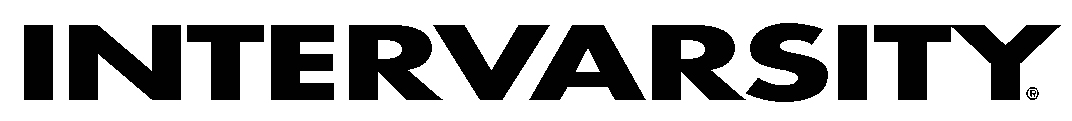 